Classroom Wish List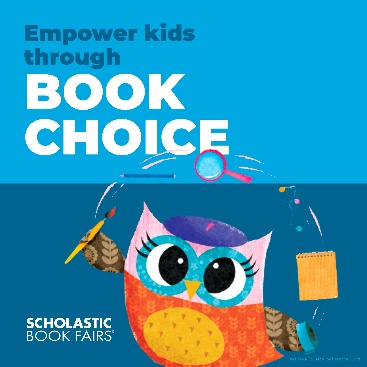 Teacher: Kay BennettParent’s Choice!